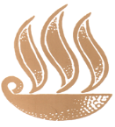 ЧИТАЛИЩЕ „НИКОЛА ВАПЦАРОВ – 1894г.“   гр.Банско, пл. „Никола Вапцаров“ №1, тел. 0749/8 80 39,e-mail: chitalishtebansko@abv.bgКУЛТУРНА ПРОГРАМАНА ЧИТАЛИЩЕ“НИКОЛА ВАПЦАРОВ - 1894“ – гр.БАНСКО ЗА 2020 ГОДИНА              Читалище“Никола Вапцаров-1894“ е най-големият културен институт, който организира културния живот  и  изпълнява културната  политика на община Банско.Читалището организира  събития, които  формират културния облик и  идентичност на  града ни. То  пази старите  празници на своя град и до тях надгражда нови и модерни културни практики.Съгласно  чл.26 а,ал.1 от Закона за народните читалища, читалището  внася  предложения и насоки за дейността си пред кмета  на Община Банско.                           През 2020  година читалище „Никола Вапцаров-1894“  ще продължи да работи в изпълнение на следните основни цели и дейностиОсновни  цели- да опазва културно-историческото наследство и  националните традиции- да съдейства за развитие на културния туризъм в общината и изпълнява  стратегията за развитие на туризма в община Банско , чрез максимално използване на   богатото културно-историческо наследство и  местните традиции, да подпомага дейността   по издирване  и съхраняване на фолклорното наследство, етнографията, краезнанието на територията на града.- да разшири съдържателния  и социалния обхват  на читалищната дейност, с цел привличане на  по широк кръг  население-да разработва и реализира инициативи/проекти за общностно/местно развитие и финансиране на читалищна дейност-да работи за осигуряване на  по-добра , по-съвременна образователна, социална и  информационна среда на населението- да поддържа активно партньорство  с общинската администрация, както и с културни институции, училища и бизнеса за взаимна ползаОсновни дейности  Библиотечна дейностКомплектуване  на библиотечния фонд съобразно читателските интересиУчастие на библиотеката в програми и проектиРазширяване дейността на библиотеката  чрез провеждане на  различни форми на културно – масова  дейностКултурно-масова дейност      - осъществяване на културния календар за читалищните прояви      - повишаване  на художественото  и жанрово разнообразие на културните мероприятия      - провеждане на мероприятия, свързани със съхраняването, развитието и популяризирането на  местни традиции и обичаи       - участие в културни прояви от местен, национален и международен характер, рганизирани от общината  Любителско художествено творчество         - активно участие на  любителските състави и изпълнители  в културно-масовите  събития на общината         - създаване на нови, съвременни форми  на любителското творчество, отговарящи на интересите на младото поколение и осигуряване на условия на тяхното развитие         - повишаване  на  художествено-творческото ниво на културния продукт         - активно участие на  любителските състави и индивидуални изпълнители   в национални и международни  културни прояви, фестивали, конкурси и др.  Обучение и квалификацияУчастие  на  щатните работници  в читалището в семинари, обучения  и др. свързани с повишаване квалификацията  им по  основните  читалищни дейности    КУЛТУРЕН КАЛЕНДАР ЗА 2020  ГОДИНА         м.януари1 януари -Традиционен  кукерски празник. Съвместна проява  на  Община Банско  и читалище “Никола Вапцаров“21 януари – Участие с програма  на читалището в организираното от Общината честване на Деня на родилната помощ „Бабинден“.   м.февруари14 февруари – „Грешна беше тя, но беше хубава“- Любовта в творчеството на Йордан Йовков, по повод 140 години от рождението на писателя.„Левски в литературата”- открит урок                                                                   Читалищна библиотекам.март1 март - „…Те правят празниците на другите“- честване на Деня  на самодееца. Представяне на нов музикален продукт на фолклорна група „Банскалии“.1 март – „Бели и червени“. Изложба на мартеници.3 март - Честване на 142 год.  от освобождението на България от турско робство и Националния празник на Р.България, съвместна проява на читалището, общината и училищата в града8 март - „Жена е моето име“ - честване на Деня на жената-8 март, съвместна проява на читалище и община 22 март – „ Среща с пролетта“ - изложба            м.априлДраматизация по книгата“Малкият принц“,  по повод  120 години от рождението на Антоан дьо Сент Екзюпери12 април-„Цветница е“- концерт 16  април - Фолклорна обредност - „Как се боядисват великденски яйца в Банско“. Съвместна проява на читалището и музеен комплекс19 април - Участие на читалището  в Празничен Великденски концерт, организиран от общинатаСедмица на детската книга – литературни четения и презентации                                                                                                                                                                           Читалищна библиотека май9 май - Участие на читалището в честването на  Деня на Европа, организирано от общината 15 май – „Добрата фея на нашето детство“ – рецитал, по повод  100 години от рождението на Леда Милева            24 май - Концерт „Там, гдето знанието живей“,  по случай 24 май – Ден на славянската писменост, на българската просвета и култура и Ден на народните читалища Маратон  на четенето – литературно четене                                                                                                 Читалищна библиотекам.юни1-5  юни -„Детство мое“- прояви, посветени на Деня на детето-1-ви юни              Концерт – продукции на класовете в  школата по изкуствата при читалището   2 юни – „Жив е той“. Деня на Ботев и загиналите за свободата на България, съвместна  проява на читалището  и  общината  19 юни – „Отец Паисий обикаля още“- честване на празника“Свети  Паисий Хилендарски“ м.юли 23 юли-Честване 78 години от разстрела на  Никола Вапцаров  м.август1 август-Честване на 117 годишнината от Илинденско - Преображенското въстанием.септември6 септември - Честване на   135 години от Съединението на Княжество България  и Източна Румелия, съвместна проява на читалището с община Банско22 септември – участие с програма  на читалището в честването на Деня на независимостта на България, организирано от общината м.октомври1-5 октомври Честване на  108 години от Освобождението на Банско от турско робство и Деня на града.  Концерти, творчески срещи и изложби.Концерт-спектакъл „40  години Бански старчета“23 октомври  Открит урок,  по повод 170 години от рождението на Иван Вазовм.ноември1 ноември - „Слава  вам“ – честване  на 1-ви ноември – Ден на народните будители, съвместна проява на читалището, общината и училищата в града21 ноември „Където  да идеш, в дома да се върнеш“- честване на Деня на християнското семейством.декември7 декември - Честване на 111 години от рождението на Никола Вапцаров5 - 25 декември - Традиционни  зимни празници, Коледни тържества и Новогодишни концерти                   Настоящата   културна програма  ще се допълва и актуализира в месечните планове на читалището.